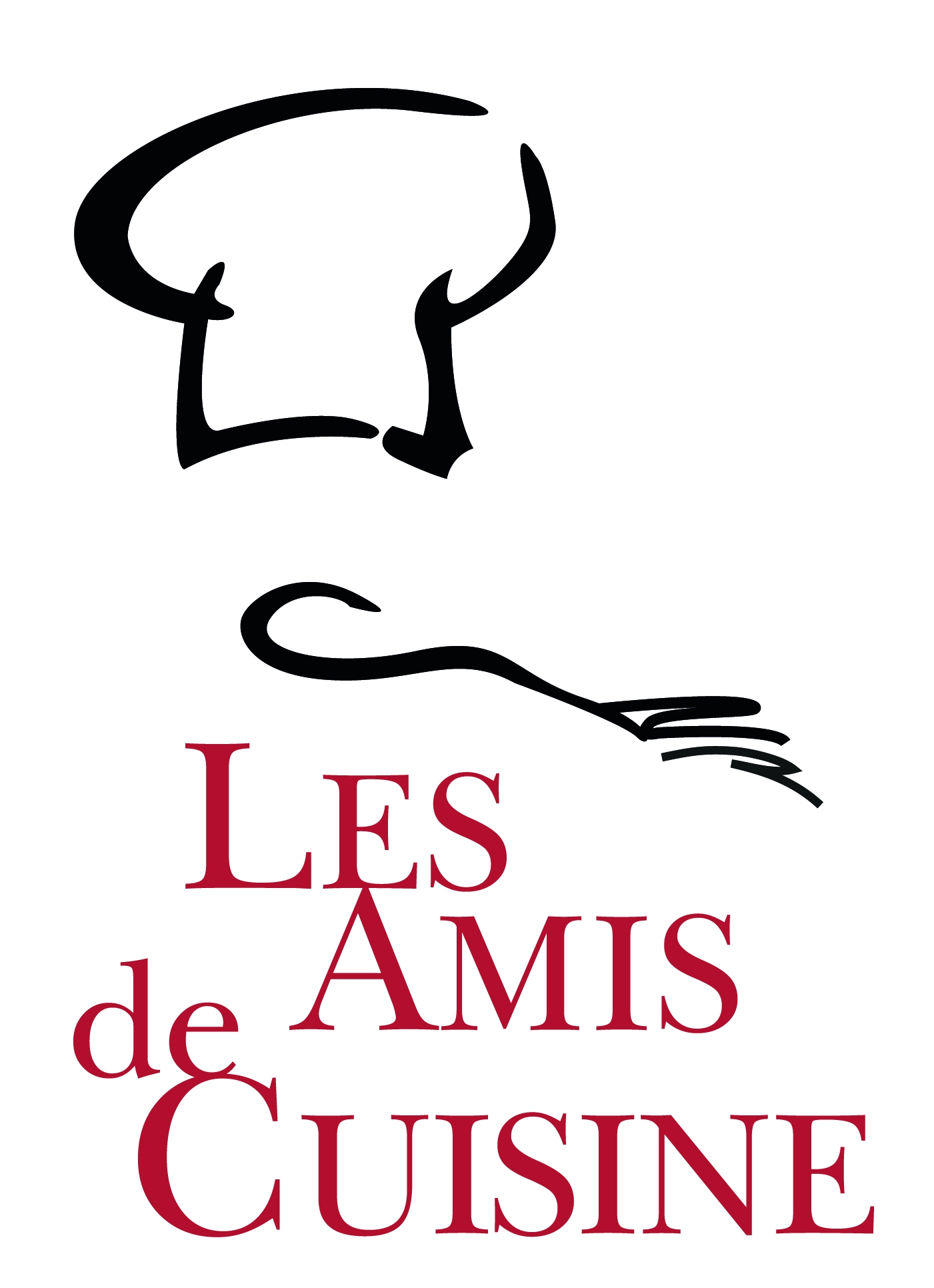 2e ronde ccn kookwedstijd 20183-gangenmenuVitello rossoRode mul – ratatouille - linzen Witte chocolade – geitenkaas - MangoIn deze receptuur wordt alleen gebruik gemaakt van eigen getrokken bouillons.Voor de geitenkaastompoes de amandelen eerst hakken en dan bruineren?Vitello rossoVoorgerechtbenodigdheden:bereiding:Bloemkool bereidingen1/3 bloemkoolCourgette schilKerrie5 gr amandelen5 gr gr amandelen5 gr peterselie5 gram ansjovisCous cousSnij de bovenste roosjes van de bloemkool.Snij de courgette schil brunoise.Rooster de amandelen en hak fijn.A la minuut in koekenpan beetgaar bakken/smoren.Breng op smaak met kerrie en grof gehakte amandelen.ZoetzuurBewaar een paar mooie roosjes voor in het zoetzuur. Zie hieronder.Bloemkool crèmeDe overgebleven bloemkool beetgaar koken. Draai tot een crème. Breng op smaak met fijn gehakte ansjovis, peterselie en amandelpoeder.Zoet zuur 50 gr Courgette50 gr BloemkoolroosjesAzijnSuikerKruiden (laurier, steranijs ed.)Breng 1 deel water met 1/3 deel suiker en ½ deel azijn en kruiden aan de kook. Verwijder de zaadlijst van de courgette en snij in brunoise.Voeg als eerste de bloemkool toe aan de kokende marinade. Laat 2 minuten koken. Haal van vuur en voeg dan courgette toe. laat afkoelen. Ansjovis mayonaise 15 gram eigeelAzijnMosterdzonnebloemolieAnsjovis Meng het eigeel, azijn en mosterd met een staafmixer, voeg in dunne straal olie toe tot gebonden. Breng op smaak met de ansjovis, peper en zout.Babaganoush½ aubergine1 teen knoflooktijmrozemarijn OlijfolieKomijnPof de aubergine met de kruiden in aluminiumfolie voor 45 min op 180 graden. Schep het vruchtvlees er uit en draai fijn. Monteer met wat olijfolie en breng op smaak met peper, zout, komijn en druppeltje azijn.Tartaar van mul1,5 mul filetSjalotMayonaiseCitroenSnij een tartaar van de mul filet. Snij de sjalot ragfijn meng wat mayonaise door en verfris vlak voor uitserveren met wat citroen. Breng op met zout en pepeKalfsmuis300 gr kalfsmuisGeklaarde boterKlaar roomboter.Kruid de kalfsmuis met zout en peper. Bak rondom aan in geklaarde roomboter. Laat 15 -20 min nagaren in oven op 120 graden. Laat tot lauw afkoelen.Eindbewerking en presentatieEindbewerking Snij dunne plakjes kalfsmuisPresentatieSchik een torentje mul tartaar in het midden van een bord. Hier omheen plakjes kalfsmuis. Werk af met quenelles bloemkool duxelle en de cous cous. Spuit her en der wat ansjovis mayonaise verdeel wat zoet zuur.Mul – Ratatouille - linzenHoofdgerechtbenodigdheden:bereiding:Rode mul3 rode mulUiTijmLaurierRozemarijnWitte wijnFileer de mul en snij de graat er uit. BouillonDe graten en koppen aanzetten met wat ui. Afblussen met witte wijn en aanvullen met water. Peterselie stelen en kruiden toevoegen en 15 min op laagvuur laten trekken. Ansjovis bitterbal1 aardappelMelk boter10 gr ansjovisPeterselieSjalotKook de aardappel gaar. Prak fijn en meng tot een dikke puree met wat melk en boter. Meng gefruite sjalot door. Meng naar smaak de ansjovis en peterselie door. Draai tot kleine balletjes.Paneer en frituur op 180 graden tot goudbruin.tomatensaus200 gr tomaat2 sjalot1knoflookTijmrozemarijnSnij alles klein. Smoor met deksel op de pan tot gaar. Passeer door een zeef. Bewaar tot uitserveren.Ratatouille ½ aubergine150 gr courgette1 ui1 knoflookteenPeterselieolijfolieSchilde auergine. Snij de groente brunoise. Zet aan in olijfolie. Laat gaar smoren.Gegrilde courgette100 gr courgetteVerwijder de zaadlijsten en snij tot balken welke voor uitserveren worden gegrild.Rode linzenpuree100 gr linzensjalotKook de linzen gaar in de visbouillon. Smoor de ragfijn gesneden sjalot gaar in wat boter.Zodra linzen gaar afgieten en door een fijne zeef wrijven. Meng naar smaak de sjalot door en breng op smaak.Tapenade30 gr olijvenAnsjovisOlijfoliePeterselie Hak de olijven fijn en meng met wat olijfolie. Breng aanvullend op smaak met wat gehakte ansjovis.BeukenzwammenBak de beukenzwammen in geklaarde boter. Breng op smaak.Eindbewerking en presentatieEindbewerkingBak de filets in geklaarde boter.Frituur de bitterballetjes.PresentatieSchep wat ratatouille op het bord. Hiernaast een quenelle linzenpuree. Hier schuin tegen de rode mul. Wat tapenade naast de ratatouille en gegrilde courgette. Wat tomatensaus voor de vis. Verdeel wat ansjovis bitterballetjes en beukenzwammen.Witte chocolade – geitenkaas - MangoNagerecht                                benodigdheden:bereiding:Voor de chocolade-geitenkaas mousse2 plakjes bladerdeegPoedersuiker75 gr witte chocolade75 gr geitenkaas1,5 blaadjes gelatine100 ml room60 gr gepast. eiwit25 gr suiker¼ mangoTaartbodemSteek 3 rondjes uit het bladerdeeg. Bestrooi met poedersuiker en bak tussen twee bakmatjes met een plaat er op af in de oven.MousseWeek de gelatine in koud water.Smelt de chocolade au bain-marie. Meng de geitenkaas door de chocolade en laat smelten. Knijp de gelatine goed uit en voeg toe. Klop de slagroom tot luchtig. Klop het gepasteuriseerde eiwit op, voeg in delen de suiker toe en klop tot een stevig schuim.  Meng het chocolade geitenkaas mengsel door. Spatel in drie delen het eiwitschuim erdoor en dan in drie delen de slagroom erdoor.Snij de mango in brunoise Leg een bladerdeeg taartbodem in een steekring, een laagje mousse er op, wat mango blokjes en weer een laag mousse.Laat opstijven in de koeling.Mango coulis en ganache 25 gr witte chocolade½ mangoCoulisSnij de mango in stukjes, kook met wat wijn en suiker tot moes, draai fijn. GanachePasseer iets van de coulis door een zeef en meng naar smaak door de gesmolten witte chocolade. Meng goed door. Blauwe bessengel75 gr blauwe bessen10 gr suikerDrupje witte wijncitroensapgelatineagarKook de bessen samen met wat wijn tot een dunne jam. Wrijf door een fijne zeef en weeg. Meng naar smaak suiker en een kneep citroensap toe.Per 100 gr bessensap 0,5 gr agar en ½ gelatine gebruiken.Giet een dun laagje op de opgesteven mousse. Laat opstijven in de koeling.Tompoes van geitenkaas1 plakje bladerdeeg75 gr geitenkaasHoning40 gr amandelenTompoesBestrijk het bladerdeeg met losgeklopt ei. Laat intrekken, bestrijk nogmaals met ei, snij rechthoekige stukken, bak af tot goud bruin.VullingHak de amandelen klein en rooster in de oven. Laat afkoelenKlop de geitenkaas op met een lepel. Meng naar smaak honing en amandelen door. Gekarameliseerde olijven20 gr olijvenSuikerSnij de olijven in brunoise, dep droog.  Maak een karamel van de suiker. Roer de olijf stukjes erdoor. Gebrande mango¼ mangoSnij de mango tot een waaier en brand met de waaier met een gasbrander.Eindbewerking en presentatie25 gram bessenEindbewerkingBak de tompoes. Laat afkoelen en vul.Karamelliseer de olijven.PresentatieSchep de mouse op het bord. Hiernaast de tompoes. Naast de tompoes wat coulis. Naast de mousse wat toefjes ganache. Op de mousse wat olijven en werk af met de gebrande mango.